Почвенная фреза для каменистой земли – серия 2FSDP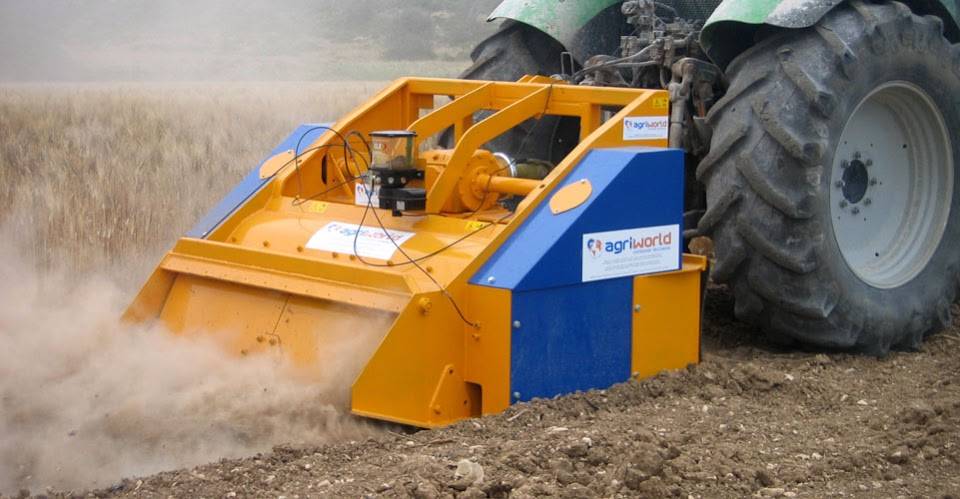 Технические характеристики:Модели2FSDP-150.20; 2FSPD-170.24; 2FSDP-190.28; 2FSPD-220.32; 2FSDP-240.36; 2FSDP-270.40Необходимая мощность, л.с.130-150; 150-170; 170-200; 180-220; 200-240; 220-260рабочая ширина, мм1550; 1760; 1970; 2180; 2390; 2600Ширина ротора, мм1130; 1340; 1550; 1760; 1970; 2180рабочая глубина, мм300ВОМ, об/мин1000Вес, кг2300; 2600; 2950; 3100; 3350; 4800